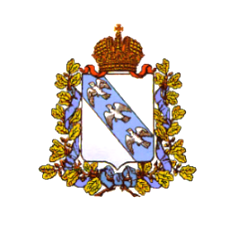 АДМИНИСТРАЦИЯ  КУРСКОЙ  ОБЛАСТИКомитет образования и науки Курской областиП Р И К А Зот _______________  № ______________г. КурскОб утверждении формы заявления на участие 
в итоговом собеседовании по русскому языку 
в Курской области в 2021 годуВ соответствии с Порядком проведения государственной итоговой аттестации по образовательным программам основного общего образования, утвержденным приказом Министерства просвещения Российской Федерации и Федеральной службы по надзору в сфере образования и науки от 07.11.2018 №189/1513 (зарегистрирован Министерством юстиции Российской Федерации 10.12.2018, регистрационный №52953), письмом Федеральной службы по надзору в сфере образования и науки от 15.12.2020 №05-151 в целях организации проведения итогового собеседования по русскому языку в Курской области в 2021 годуП Р И К А З Ы В А Ю:Утвердить форму заявления на участие в итоговом собеседовании по русскому языку в Курской области в 2021 году (Приложение).Контроль за исполнением настоящего приказа возложить на первого заместителя председателя комитета образования и науки Курской области             А.Ф. Уколова.Председатель комитета				         			        Н.А. Пархоменко	